 СОБРАНИЕ  ДЕПУТАТОВ  ВЕСЬЕГОНСКОГО РАЙОНАТВЕРСКОЙ ОБЛАСТИ РЕШЕНИЕг. Весьегонск17.07.2014                                                                                                                  №  520На основании  ходатайства АНО «Редакция газеты «Весьегонская жизнь» о присвоении звания «Почётный гражданин Весьегонского района», в соответствии с Положением о звании «Почетный гражданин Весьегонского района», утвержденным решением Собрания депутатов Весьегонского района от 24.09.2009 № 71 «О наградах в муниципальном образовании Тверской области  «Весьегонский район» (с изменениями от 04.02.2011 № 234, 26.10.2012 № 380) и заключением комиссии по предварительному рассмотрению ходатайстваСобрание  депутатов Весьегонского района решило:	1. Присвоить звание «Почетный гражданин Весьегонского района»:           -  Кондрашову Александру Ивановичу.2. Опубликовать настоящее решение в газете «Весьегонская жизнь».3. Настоящее решение вступает в силу со дня его принятия.                     Глава района                                                                      А.В. Пашуков О присвоении звания «Почётный гражданин Весьегонского района» Кондрашову А.И.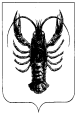 